Town of Irvington Zoning Administrator Report 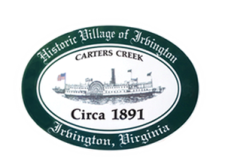 Prepared for Planning Commission & Town Council  	Prepared For: November 2023 Regularly Scheduled Meetings         	Staff Contact: Justin Nelson, Zoning AdministratorZoning Permits: 2023-26, rebuild dock at 341 The Lane; convened the Board of Zoning Appeals about an addition at 25 Hundley Lane; BZA reversed the zoning administrators denialMiscellaneous:Additional receipts received from Mr Fisher for removal of debris; daily site visits to Tides Inn as construction has begunvisits to the Aqua well on King Carter for no/weak water flow; branch knocked out power the weekend of October 28-29 and caused multiple pump failures; that has been fixed; previous outages were from a backflow issue